План мероприятий по проведению Недели безопасности дорожного движенияс 18.09.2023г. по 22.09.2023г.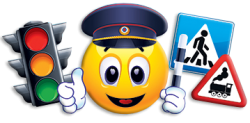 Цель: систематизировать знания учащихся по правилам дорожного движения, прививать навыки правильного поведения на улицах города, во дворе и общественном транспорте.Задачи:— обучение учащихся безопасному поведению на дорогах;— формирование у учащихся навыков и умений наблюдать за дорожной обстановкой, видеть её и предвидеть опасные ситуации;— воспитание дисциплинированности на дорогах и сознательного выполнения правил дорожного движения для пешеходов, велосипедистов, пассажиров;№Содержание работыУчастникиВремя проведенияОтветственные1Размещение информации о проведении Недели безопасности дорожного движения на сайте школы и информационном стенде18.09.2023-22.09.2023Педагог- организаторКрасникова М.А.2Размещение информации на сайте школы о правилах дорожного движения для родителейродители18.09.2023-22.09.2023Педагог- организаторКрасникова М.А.3Оформление книжной выставки «Азбука юного пешехода»1-6 классы18.09.2023 – 22.09.2023Библиотекарь Чебыкина С.А.5Информационные часы:«Азбука дорожного движения»«Правила дорожного движения – правила жизни»1-4 классы5-6 классы18.09.2023-22.09.2023Классные руководители6Изучение маршрута «Дом-школа-дом»1-6 классы18.09.2023-22.09.2023Классные руководители7Просмотр профилактических мультфильмов, видеороликов (ПДД, ППБ, правила поведения в общественных местах, транспорте, во дворе, возле водоёмов)1-6 классов18.09.2023-22.09.2023Классные руководители9Выставка-конкурс:— рисунков «Весёлая дорожная грамота»— рисунков «Существующие и несуществующие знаки дорожного движения»1-4 классы5-6 классы18.09.2023-22.09.2023Классные руководители10Акция «В школу на велосипеде», результатом которой станет видеоролик «Мы за безопасное велодвижение»5-6 классы18.09.2023-22.09.2023Педагог-организатор Красникова М.А.11Минутки безопасности1-6 классыВ течение годаКлассные руководители